aCONCEJO MUNICIPAL DEL MUNICIPIO SUCRE/GACETA MUNICIPAL EXTRAORDINARIA Nº 019-2.020República Bolivariana de VenezuelaEstado TrujilloMunicipio Sucre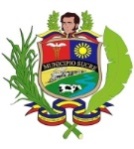 Concejo Municipal Sucre GACETA MUNICIPAL_______________________________________________________________________________________________________________________EN LA GACETA MUNICIPAL DEL MUNICIPIO SUCRE, SEGÚN LO ESTABLECIDO EN LA ORDENANZA RESPECTIVA, SE PUBLICARÁN LAS ACTAS DEL CONCEJO, LOS DECRETOS, REGLAMENTOS, ACUERDOS, ORDENANZAS Y RESOLUCIONES DICTADOS LOS CUADROS DEL MOVIMIENTO ADMINISTRATIVOS, LOS CONTRATOS CELEBRANDO CON LA MUNICIPALIDAD, LOS AVISOS, ACTIVIDADES Y DEMAS FORMACIONES DE ORDEN MUNICIPAL. -                                                           AÑO MMXX                                  Nº 019-2020                                    EXTRAORDINARIASABANA DE MENDOZA, 08 DE SEPTIEMBRE DE  2020.-_______________________________________________________REPUBLICA BOLIVARIANA DE VENEZUELA ESTADO TRUJILLOMUNICIPIO SUCRE 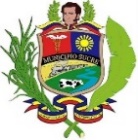                                                                                                                                                                          G-20006354-8     Acuerdo Nº CM-SUC -008 -2020________________________________________________________________________________________________EL CONCEJO MUNICIPAL DEL MUNICIPIO SUCRE DEL ESTADO TRUJILLO, EN USO DE SUS ATRIBUCIONES LEGALES CONFERIDAS EN EL ARTICULO 175 DE LA CONSTITUCION BOLIVARIANA DE VENEZUELA CUMPLIENDO CON LOS ARTICULOS 4, NUMERAL 8, ARTICULO 5, ARTICULO 7, ARTICULO 8, DE LA LEY ORGANICA DEL PODER PUBLICO MUNICIPAL E IGUALMENTE EN CONCORDANCIA CON LOS ARTICULOS 54 NUMERAL 2, ARTICULO 95, NUMERAL 20 Y EN LA APLICACION ESPECIAL DEL ARTICULO 91 DE LA MISMA LEY, SANCIONA EL SIGUIENTE.Acuerdo.CONSIDERANDO.Que el Estado debe fortalecer a través de sus órganos gubernamentales, la institucionalidad democrática sobre la base de la pluralidad política, la libre participación ciudadana en los asuntos públicos, por medio de los mecanismos establecidos en la Constitución y las leyes, apoyándose en los principios de honestidad, participación, celeridad, eficacia transparencia, rendición de cuentas y responsabilidad en el ejercicio de la función pública  y en el principio de corresponsabilidad que rige la seguridad de la Nación.CONSIDERANDO.Que la Administración Pública debe organizarse y actuar de conformidad con el principio de legalidad, por el cual la asignación, distribución y ejercicio de sus competencias se sujeta a los establecido en la Constitución de la República Bolivariana de Venezuela, las leyes y los actos administrativos de carácter normativos dictados formal y previamente conforme de la Ley, en garantía y protección de las libertades publicas que consagran el régimen democrático, participativo y protagónico.REPUBLICA BOLIVARIANA DE VENEZUELA ESTADO TRUJILLOMUNICIPIO SUCRE                                                                                                                             Acuerdo Nº CM-SUC -008 -2020CONSIDERANDO.Que la Administración Pública  debe estar al servicio de las personas, y su actuación estará dirigida a la atención de sus requerimientos y la satisfacción de sus necesidades, brindando especial atención a las de carácter social, además, tendrá entre sus objetivos la continua mejora de los procedimientos, servicios y prestaciones públicas, de acuerdo con las políticas  que se dicten, así también la Administración Pública  desarrollará y se organizara de manera que las personas accedan fácilmente a la información actualizada sobre el esquema  de organización de los órganos y entes de la Administración Publica, así como a los procedimientos administrativos, servicios y prestaciones que ellos ofrecen.CONSIDERANDO.Que las funcionarias públicas y los funcionarios públicos al servicio de todos los ciudadanos habitantes del Municipio Sucre del Edo Trujillo están en la obligación de cumplir y hacer cumplir la Constitución de la República Bolivariana de Venezuela, la Ley Orgánica, la Ley orgánica del Poder Público Municipal, demás leyes y Ordenanzas Municipales, garantía legales que se han venido violentando a través de actos, hechos u omisiones que en el ejercicio de sus funciones se han venido y se vienen presentando de manera reiterada en el Ejecutivo Municipal dirigido este Órgano del poder Publico por el Ciudadano OMAR PEREZ BASTIDAS  portador de la C.I 18.349.564, Alcalde del Municipio Sucre del Estado Trujillo.CONSIDERANDO.Que es obligación del Ejecutivo y de los Órganos Administrativos y Tributarios entregar al Concejo Municipal y a la Contraloría Municipal los informes trimestrales relacionados a la ejecución presupuestaria y de los ingresos establecidos en la normativa de la Ordenanza de Presupuesto de ingresos y gastos, así como lo establecido en la Ordenanza sobre patente de industria, comercio y servicios conexos, dichos informes no han sido entregados, los correspondientes del año 2019 y 2020.REPUBLICA BOLIVARIANA DE VENEZUELA ESTADO TRUJILLOMUNICIPIO SUCRE                                                                                                                             Acuerdo Nº CM-SUC -008 -2020CONSIDERANDO.Que este Concejo Municipal les ha sido solicitado en varias oportunidades la rendición de cuentas, así como el estatus de las obras aprobadas y asignadas en la Ordenanza de Ingresos y Gastos del año 2020 y específicamente en la partida 11/01/51/4-40/16/03/00 Construcciones del Dominio Público, recursos provenientes del Fondo de Compensaciones interterritorial (FCI) y cuyo monto es de DOS MIL CUATROCIENTOS TREINTA Y DOS MILLONES SEISCIENTOS TREINTA MIL CIENTO VENTISEIS CON ONCE CENTIMOS. (Bs 2.432.630.126,11) Información que no ha sido entregada a este Órgano Legislativo y de control.CONSIDERANDO.Que el Concejo local de Planificación Pública es la herramienta fundamental para la construcción de la nueva sociedad, se inspira en la doctrina del Libertador Simón Bolívar y se rigen por los principios y valores socialista de: democracia participativa y protagónica, interés colectivo, honestidad, legalidad, rendición de cuentas, control social, transparencia integralidad, eficacia, eficiencia, efectividad, equidad, justicia, igualdad social y de género, complementariedad, diversidad cultural, corresponsabilidad, cooperación, responsabilidad, deber social, sustentabilidad, defensa y protección y garantía de los derechos de la mujer, de los niños, niñas y adolescentes y toda persona en situación de vulnerabilidad territorial y de la soberanía nacional, órgano este que no se reúne desde el año 2018 cuando se aprobó el presupuesto de inversión para ejecutar el año 2019.CONSIDERANDO.Que el Concejo Local de Planificación Pública es la instancia de planificación en el Municipio y el órgano encargado de diseñar el plan Municipal de Desarrollo y de los demás planes municipales en concordancia con los lineamientos del Plan de Desarrollo Económico y Social de la Nación, los demás planes nacionales y los planes estadales, garantizando la participación ciudadana y protagónica en su formulación, ejecución, seguimiento, evaluación y control en articulación con el Sistema Nacional de Planificación Publica.    REPUBLICA BOLIVARIANA DE VENEZUELA ESTADO TRUJILLOMUNICIPIO SUCRE                                                                                                                             Acuerdo Nº CM-SUC -008 -2020CONSIDERANDO.Que es deber del Ciudadano OMAR PEREZ BASTIDAS portador de C.I: 18.349.564 Alcalde del Municipio Sucre del Edo Trujillo rendir cuenta sobre su gestión administrativa y financiera de los años 2017, 2018 y 2019 y quien hasta el momento no lo ha hecho, violando todo lo establecido en el articulo 91 de la Ley Orgánica del poder Público Municipal.CONSIDERANDO.Que es deber y obligación del Ciudadano OMAR PEREZ BASTIDAS portador de la C.I 18.349.564 cumplir con lo establecido en el Articulo 88 numeral 18 de la ley Orgánica del Poder Público  Municipal donde establece que, en el segundo mes siguiente a la finalización de cada ejercicio económico-financiero de su mandato debe entregar al Concejo Municipal el informe de su gestión y a la Contraloría municipal la cuenta de la misma, estando pendiente los correspondientes a los años 2017, 2018,2019, así como informar del estatus y destino de los recursos asignados para la ejecución de los proyectos del presente año 2020.CONSIDERANDO.Que la Administración Financiera del sector público comprende el conjunto de sistemas, órganos, normas y procedimientos que intervienen en la captación de ingresos públicos y en su aplicación para el cumplimiento de los fines del estado y estará rígido los principios constitucionales de legalidad, eficiencia, solvencia, transparencia, responsabilidad, equilibrio fiscal y coordinación macroeconómica. CONSIDERANDOQue los órganos y entes de la administración pública deben establecer en sus respectivos planes y proyectos de presupuesto, las responsabilidades, los servicios que prestan, las metas y las cuotas presupuestarias contempladas en el Plan Operativo Anual, elementos y principios estos que son vulnerados.REPUBLICA BOLIVARIANA DE VENEZUELA ESTADO TRUJILLOMUNICIPIO SUCRE                                                                                                                             Acuerdo Nº CM-SUC -008 -2020CONSIDERANDOQue la nómina de la Administración Pública Municipal es aproximadamente de 588 trabajadores distribuidos de la siguiente manera: Concejo Municipal 24 trabajadores, Contraloría Municipal  07 trabajadores,  Policía Municipal 08 trabajadores, Alcaldía 548 trabajadores de los cuales 10 trabajadores están en condición de trabajadores están en condición de jubilados, en vista a esta información sumistrada por la ONAPRE el Concejo Municipal le ha solicitado a Recursos Humanos de la Alcaldía la nomina actual de trabajadores administrativos fijos, administrativos , contratados, obreros fijos, obreros contratados y personal rotativos, información y datos que no han sido entregado al Concejo Municipal.CONSIDERANDOQue el Concejo Municipal del Municipio Sucre del Edo Trujillo considera que es obligación de este Órgano Legislativo y de Control declarar la falta grave del Acalde OMAR PEREZ BASTIDAS, portador de la C.I: 18.349.564 en el ejercicio de su cargo por omisión de deberes legales lo cual es causal conforme a la ley, para solicitar la intervención del Ministerio Público a todos los efectos legales.ACUERDAARTICULO 1. Declarar la falta grave en el ejercicio de su cargo por omisión de deberes legales del mismo al ciudadano OMAR PEREZ BASTIDAS portador de la C.I 18.349.564 Alcalde en funciones del Municipio Sucre del Edo Trujillo, quien fue juramentado por el Concejo Municipal según Acta 075-2017 de fecha 15 de Diciembre del 2017.ARTICULO 2. Solicitar la intervención del Ministerio público como Órgano del Poder Ciudadano el cual se ejerce por el Concejo Moral Republicano, y quien tiene de conformidad con la constitución y con la ley, prevenir, investigar y sancionar los hechos que atenten contra la ética pública y la moral administrativa; velar por la buena gestión y la legalidad en el uso del patrimonio público.REPUBLICA BOLIVARIANA DE VENEZUELA ESTADO TRUJILLOMUNICIPIO SUCRE                                                                                                                             Acuerdo Nº CM-SUC -008 -2020ARTICULO 3.- Solicitar una investigación para determinar la presunta responsabilidad administrativo en cuanto al manejo de los recursos del Municipio por parte del Ciudadano: Omar Pérez Bastidas portador de la C.I: V-18.349.564. Alcalde del municipio Sucre del estado Trujillo, quien viene aplicando un presunto mal manejo de los asuntos públicos en el ejercicio de sus funciones para establecer responsabilidades en el caso que les hubiere.ARTICULO 4.- Publíquese en Gaceta Municipal el presente Acuerdo. Dado sellado y firmado en el Salón de Sesiones del concejo Municipal del municipio Sucre del estado Trujillo a los Ocho (08) Días del Mes de Septiembre del Dos mil Veinte (2.020). Años: 209de la Independencia y 160° de la Federación.  Lcda: Daini ArrolloPresidenta del Concejo Municipal Sucre          Abg. Tamara BecerraSecretaria del Concejo Municipal